Государственное учреждение Республики Коми“Детский дом № 4, для детей-сирот и детей, оставшихсябез попечения родителей” г. УсинскаСценарийВеб-квестаИнтеллектуально-развлекательный «Эрудит»Для воспитанников 7-11 лет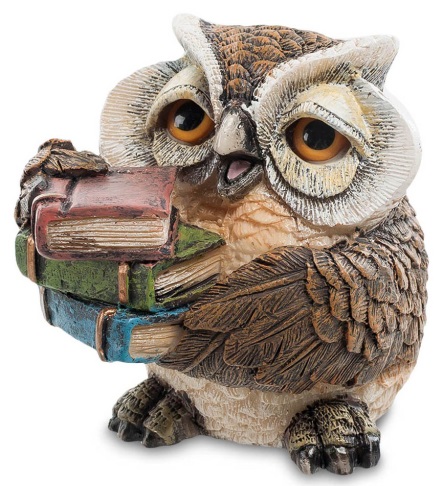 Подготовила воспитатель высшей категории: Ткачева Анна Иосифовна2020 г.Цели: обобщить знания воспитанников; расширить читательский кругозор; развивать речевые умения, внимание, мышление.Задачи:Создать условия для личностного и интеллектуального развитияФормирование навыков и умений интеллектуального труда;Развивать навыки сотрудничества, умение не создавать конфликт и находить выход из спорных ситуаций.Развивать эмоциональную сферу; память, логику и догадку воспитанников.Материал (оборудование): презентация игры Power Point, мультимедийная установка Карточки с цифрами по количеству игроков, жетоны (фишки), грамоты для детей, медали.Ход мероприятия.Ведущий: Здравствуйте ребята! Мы рады приветствовать участников и зрителей игры «Самый умный». Приглашаем на подиум игроков – по одному представителю от каждой семьи. Итак перед вами 6 участников желающих доказать, что они являются самыми умными!  Я с удовольствием представляю вам участников игры. Приветствуйте их аплодисментами!Перед тем как начать игру познакомимся с правилами. Игра начинается с разминки, затем сама игра состоящая из пяти туров. В первом туре вы отвечаете на вопросы из самых разных областей знаний. К каждому вопросу предлагается 4 варианта ответов. Нужно выбрать верный ответ и поднять табличку с цифрой. Для ответа на каждый вопрос у вас 5 секунд. Вы готовы? Итак, начинаем! Разминка.Разминка. (На экране появляются вопросы).1. В каком государстве жили герои многих русских сказок? Двунадесятом;Доисторическом;Тридевятом;+Поднебесном.2. Что из этого является непременной принадлежностью феи? 1.	Посох;2.	Волшебная палочка;+3.	Помело;4.	Шапка-невидимка.3. В русских сказках лисичка-сестричка, зайчик-побегайчик, коза-… Кто? 1.	Стрекоза;2.	Бирюза;3.	Егоза;4.	Дереза+.Как ласково называют деда Мороза в некоторых русских сказках? Морозилка;Морозец;Морозко;+Холодец.6. Что стало причиной долгого сна Царевны в сказке В. А. Жуковского "Спящая красавица"?1.	Яблоко2.	Старость3.	Веретено+4.	Кусок хлебаВ сказке Петра Бажова  Данила Мастер хотел сделать из малахитаБусы2. Дом3. Шкатулку4. Цветок+Назовите самого знаменитого жителя Цветочного города. 1. Незнайка +.2. Всезнайка3. Зазнайка4. Знайка.9. Кого маленькая разбойница дала в помощь Герде?а) Жар-птицуб) Северного оленя +в) Конька-Горбункаг) Сивку БуркуВедущий. На этом наша разминка закончилась. Теперь вы хорошо усвоили правила игры и мы можем приступить к 1 туру – Русский язык и Литература.1 тур – Русский язык и Литература.Сколько букв в русском алфавите?a) 25б) 30в) 26г) 33 +Какое из этих слов устаревшее?
а) изображать
б) наблюдать
в) молвить +
г) копать Сколько звуков в слове "класс"?
а) 5
б) 4 +
в) 3
г) 2 Кто написал сказку «Гадкий утенок»?а) Н. Михалковб) Ганс Христиан Андерсен +в) С. Маршакг) К. ЧуковскийКак можно назвать пары слов: глубокий-мелкий, тихий-громкий?
а) омонимы
б) синонимы
в) антонимы +
г) многозначные слова Кто из перечисленных авторов писал рассказы о природе?
а) Михалков
б) Сутеев
в) Барто
г) Бианки + Назовите “рабочее место” кота ученого. а) Ель.б) Осинав) Дуб +г) РябинаТитул Гвидона в пушкинской “Сказке о царе Салтане…”. а) Царь
б) Князь
в) Купец
г) БояринНазовите сказку:"Три девицы под окномПряли поздно вечерком... а) «Сказка о царе Салтане»+б) «Сказка о золотом петушке»
в) «Сказка о рыбаке и рыбке» г) «Сказка  о потерянном времени»10.  Назовите автора строк:"Белая береза 
Под моим окном..." (.)а) А. Барто
б) С. А. Есенин +в) А.С. Пушкин г) М.Ю. Лермонтов.Ведущий: Время первого тура завершено. Давайте подведем итоги. Самое большое количество баллов набирают участники … Участник набравший наименьшее количество баллов покидает игровую площадку.А мы переходим к 2 туру.Внимание на экран!На экране появляются вопросы2 тур – Математика!1. Математику называют ….наук!а) Императрицейб) Царицейв) Дворянкойг) Крестьянкой2. Сколько нулей в числе миллион?а) 5б) 6 + в)2г)33. От дома до колодца 15 метров. Юра принес три ведра воды. Сколько метров он при этом прошел?а) 15б) 60  в) 35г) 90+4.Сколько нужно цветных квадратиков для каждой стороны кубика?а) 15б) 6 + в) 2г) 355. Одно из них разрезали пополам и Пришёл мельник на мельницу. Видит в каждом углу по 3 мешка, на каждом мешке по 3 кошки, у каждой кошки по три котёнка, у каждого котёнка — по мышонку. Сколько ног?а) 6б) 4 в) 2+(Две ноги у мельника, у остальных — лапы, лапки).г) 106. Сумму чисел 120 и 1 уменьшили в 3 раза. Какое число получилось:а) 7б) 70+в) 3г) 307. Назовите два числа, у которых количество цифр равно количеству букв, составляющих название каждого из этих чисел.а) 100 (Сто)б) 10в) 100000 (миллион)г) 1000Ведущий: Время второго тура завершено -  подводим итог. Самое большое количество баллов набирают участники … Участник набравший наименьшее количество баллов покидает игровую площадку.Ведущий: Игроки сейчас немного отдохнут, а у нас игра со зрителями. Каждый из зрителей может получить жетон – в дальнейшем,  мы определим, кто из зрителей  достоин звания «Самый умный зритель».Вопросы зрителям:Эта дикая малина получила своё название за то, что ветви её сплошь покрыты острыми шипами. (ежевика) Самая маленькая птичка. (колибри)Какой крупный цветок называют "цветком солнца" или "солнечным сыном"? (подсолнух)Как называется сушёный виноград? (изюм)Как называется колючка на розе? (шип) Какое крошечное животное является чемпионом по прыжкам среди насекомых? (блоха)У какой птицы под клювом имеется кожистый мешок для складывания улова? (пеликан).Как распространяются семена одуванчика? (с помощью ветра)Какую птицу называют «санитаром» леса? (дятла)Какое растение обжигает без огня? (крапива) Ленивый медвежонок, живущий в Австралии, имеющий сумку, как кенгуру. (коала)Какое дерево самое крепкое и долговечное в наших лесах? (Дуб)На крайнем севере это животное впрягают в сани. (олень)Как называется самая большая обезьяна? (горилла)Как называется завитая часть волос? (локон)Как называется специальная книга, в которой отмечают успеваемость учеников? (журнал)Им гребут, плывя на лодке. (весло)Её драют матросы. (палуба)Внучка Деда Мороза. (Снегурочка)Кто на корабле главный? (капитан) Сколько нот в нотном стане? (7) Какую ноту кладут в суп? (соль)Торжественная песня, которую поют и слушают стоя. (гимн)Под какую музыку шагают солдаты? (марш)На чём играл кот Матроскин из Простоквашино? ( на гитаре)Ведущий: Молодцы. Очень активные у нас зрители, к тому же много знают  и правильно на вопросы отвечают. Сейчас  подсчитайте ваши жетоны (фишки). У кого самое большое количество ? Приглашаем вас на сцену и вручаем приз – Медаль «Самый умный зритель» Ведущий: А мы переходим к 3 туру.Внимание на экран!3 тур называется - История.Какое прозвище было у русского царя Ивана IV?
а) Великий
б) Грозный +
в) Мудрый
г) Храбрый Как в Древней Руси называли воина, дружинника? а) Охранник б) Ратникв) Воинг) СолдатС древних времен до сегодняшних дней — представитель своей страны за границей.а) Посол. +б) Депутат
в) Путешественникаг) Турист Кто является основателем Москвы? а) Юрий Великий
б) Юрий Грозный 
в) Юрий Долгорукий+
г) Юрий Храбрый Князь, который крестил Русь…а) Олегб) Глеб 
в) Михаил
г) Владимир+Ведущий: Время третьего тура завершено -  подводим итог. Самое большое количество баллов набирают участники … И снова частник набравший наименьшее количество баллов покидает игровую площадку.А мы переходим к следующему туру.Внимание на экран!4 тур – Интересные вопросы.1.Как называется плод арбуза?
а) овощ
б) фрукт
в) ягода +
г) костянка 2. Из чего получается сахар?
а) из сахарной свёклы +
б) из сахарного сиропа
в) из мела
г) из сока деревьев 3. Как называется начало реки?
а) ручей
б) исток +
в) устье
г) впадина 4. Какое сравнение используют, когда говорят об очень сильном дожде?
а) "как из бочки"
б) "как из кастрюли"
в) "как из ведра" +
г) "как из бака" 5.Во сколько лет выдается паспорт?а) 10 б) 14+в) 25г) с рождением6. Какую башню называют падающей?
а) Эйфелеву
б) Пизанскую +
в) Останкинскую
г) водонапорнуюВедущий: Третий тур завершен -  и мы снова подводим итог. Самое большое количество баллов набирают участники… И снова частник набравший наименьшее количество баллов покидает игровую площадку.А мы переходим к Финалу и сейчас определим – кто получит звание «самый умный!» и станет победителем нашей игры.Для этого необходимо подумать, вспомнить, представить событие или вам поможет интуиция дать правильный ответ на  очень интересные и сложные вопросы.Внимание на экран!Финальная игра.Жители штата Канзас очень любят русские орешки. Что это такое, если известно, что у нас их можно встретить на любом рынке?а) Грецкий орех
б) Семечки. +в) Фундук
г) Арахис Всем известно, что «нельзя выносить сор из избы». А что все-таки с ним полагалось делать, если выносить нельзя?а) Подарить соседямб) Прятать
в) Сжигать+
г) Бросить в реку В американском штате Аризона начали охранять пустыню от воров. Крадут то, без чего пустыни угрожает запустение и опустошение. Что же вывозят воры из пустыни?а) Песокб) Кактусы в) Камниг) ВодуПри Петре I на гербе Российской империи был изображён орёл, держащий в лапах карты четырёх морей. Перечислите их.а) Черное, Азовское, Мертвое, Лаптевыхб) Красное, Белое, Черное,  Балтийскоев) Каспийское,  Балтийское, Байкал, Баренцевог) Белое, Каспийское, Азовское, Балтийское+Когда европейцы привезли ее на Таити, то островитяне, никогда прежде не видевшие ничего подобного, окрестили ее свиньей с зубами на голове. Как называем ее мы?а) Баранб) Коза в) Корова+г) ОленьВедущий: Наша игра подошла к концу и мы смело можем назвать имя победителя игры и вручить ему приз.Победителем сегодняшнего соревнования становится….Победитель среди зрителей….Лучшие игроки дошедшие до 3, 4 тура….Участники игры….. Все игроки получают памятные призы (медали) и сувениры.